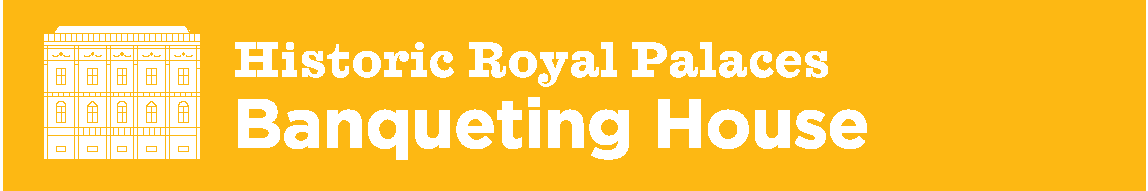 Please read the accompanying guidelines before completing the booking request form.Please email your completed form to banquetinghouselearning@hrp.org.uk Name of Lead Adult (This is the person who will be invoiced)AddressPostcodeTelephone NumberEmail (This is where your booking confirmation will be sent) Please tick this box to receive the latest news, offers and stories from Public Engagement at Historic Royal Palaces. To find out more about how we collect and use personal data, please see Historic Royal Palaces'  Privacy policy Please tick this box to receive the latest news, offers and stories from Public Engagement at Historic Royal Palaces. To find out more about how we collect and use personal data, please see Historic Royal Palaces'  Privacy policy Please tick this box to receive the latest news, offers and stories from Public Engagement at Historic Royal Palaces. To find out more about how we collect and use personal data, please see Historic Royal Palaces'  Privacy policy Please tick this box to receive the latest news, offers and stories from Public Engagement at Historic Royal Palaces. To find out more about how we collect and use personal data, please see Historic Royal Palaces'  Privacy policyType of Visit: Self-Led Visit (This is the only type of visit available to Home Educators at the Banqueting House)Type of Visit: Self-Led Visit (This is the only type of visit available to Home Educators at the Banqueting House)Type of Visit: Self-Led Visit (This is the only type of visit available to Home Educators at the Banqueting House)Type of Visit: Self-Led Visit (This is the only type of visit available to Home Educators at the Banqueting House)Date of Visit1st Choice2nd Choice3rd ChoiceDate of VisitTime of Arrival (The Banqueting House often closes early for events so we advise visiting in the morning before 1pm)Number of Families (We offer x1 adults free per family)Number of Under 5’sNumber of Children (aged 5-15)Age of ChildrenDo you have any Children who require 1:1 support? Yes NoIf yes, how many?Please provide details of their SEND requirements (Learning/behaviour/physical – no names required)Total number of adults – Including 1:1 support adults (You must meet our minimum ratio for supervision, please see the booking form guidelines for details)